Los hermanos de Joséestán celosos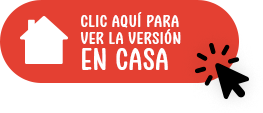 LECCIÓN PARA PRIMARIA SUPERIORTema: Los celos pueden llevarnos a cometer un pecado terrible. Escritura:  Génesis 37:1-4, 12-28Versículo bíblico para memorizar:  “Jacob amaba a José más que a sus otros hijos, porque lo había tenido en su vejez. Por eso mandó que le confeccionaran una túnica muy elegante. ” Génesis 37:3Prepárese: Haga clic aquí para obtener su lista completa de materiales para esta lección.El sermón para los niños Necesitará:Muestras de tela de diferentes colores, una por niño.GrapadoraPrepárese: Dale a cada niño un trozo de tela antes de empezar. Dígales que cuando los señale, usted quiere que le traigan la muestra de tela que tienen. Cuando le traigan la muestra, engrape cada muestra una a otra para hacer una larga cadena de muestras. Siga las siguientes instrucciones: DÍGALES A LOS NIÑOS:   Jacob amaba más a José porque había nacido en su vejez. (Señale a un niño para que le traiga su muestra). Para mostrar cuánto amaba a José, Jacob le hizo una hermosa túnica que tenía muchos colores. (Señale a un niño para que le traiga su muestra). Los hermanos de José se pusieron celosos porque eso demostraba que era el hijo favorito de su padre. (Señale a un niño para que le traiga su muestra).Unos días después, el padre de José le dijo: "Tus hermanos están afuera cuidando mis ovejas. Quiero que vayas a ver y te asegures de que estén bien". José hizo lo que su padre le dijo que hiciera, pero cuando sus hermanos lo vieron venir, hicieron planes para matarlo. (Señale a un niño para que le traiga su muestra)."Matémoslo y arrojémoslo a un pozo y digamos que se lo comió un animal salvaje". (Señale a un niño para que le traiga su muestra).Cuando Rubén, el hermano mayor, se enteró de su plan, vino a rescatar a José. "No le quiten la vida. En vez de eso, tirémoslo a este pozo aquí en el desierto, pero no le hagamos daño. Entonces morirá sin necesidad de que le pongamos una mano encima". Rubén dijo esto porque planeaba regresar más tarde y rescatar a José y llevarlo de vuelta con su padre. (Señale a un niño para que le traiga su muestra).Cuando José llegó, sus hermanos lo agarraron, le arrancaron la hermosa túnica que llevaba puesta y lo arrojaron al pozo. Luego se sentaron a comer su cena. Mientras comían, miraron hacia arriba y vieron una caravana de mercaderes que venía hacia ellos. Los mercaderes iban camino a Egipto. Los hermanos preguntaron: "¿Qué ganaremos si matamos a nuestro hermano? Vendámoslo a estos mercaderes en su lugar". Así que cuando los mercaderes vinieron, los hermanos de José lo sacaron del pozo y lo vendieron por veinte piezas de plata. (Señale a un niño para que le traiga su muestra).Los hermanos comenzaron a inventar una historia para contarle a su padre. Mataron una cabra y untaron su sangre sobre el abrigo colorido de José. (Señale a un niño para que le traiga la muestra). Le llevaron el abrigo ensangrentado a Jacob y le dijeron. "Encontramos este abrigo ensangrentado en el desierto. Míralo y mira si es el abrigo de José". (Señale a un niño para que le traiga su muestra). "¡Es el abrigo de mi hijo!" Jacob lloró. "Seguramente algún animal feroz se lo ha comido." (Señale a un niño para que le traiga su muestra).Lo que hicieron los hermanos de José fue terrible y sólo porque estaban celosos de su hermano. Espero que nunca hagamos nada terrible, pero podemos aprender de la Biblia que los celos pueden hacer que hagamos cosas que dañen a otras personas. Los celos son algo de lo que debemos cuidarnos. Debemos aprender a ser felices con lo que nuestro Padre Celestial nos ha dado. (Señale a un niño para que le traiga su muestra).Antes de terminar, quiero contarles que este no es el final de la historia de José y sus hermanos. La historia tiene un final feliz y José se reúne con su padre y sus hermanos. Pero por hoy, vamos a aprender la lección de las cosas terribles que suceden por el pecado de los celos. (Señale a un niño para que le traiga su muestra). ORE CON LOS NIÑOS:   Amado Dios, tú amas a todos tus hijos y quieres lo mejor para ellos. Ayúdanos a guardar nuestro corazón de los sentimientos de celos que puedan entrar en nuestro corazón. En el nombre de Jesús oramos. Amén.Tip para la lección virtual: Los niños pueden hacer la actividad con sus familias. Versículo bíblico para memorizar  
“Jacob amaba a José más que a sus otros hijos, porque lo había tenido en su vejez. Por eso mandó que le confeccionaran una túnica muy elegante.” Génesis 37:3Siga las siguientes instrucciones: Déle a cada niño un material de trabajo de "La túnica de las Escrituras". Haga que los niños sigan estos pasos:Recorte las piezas del rompecabezas de la túnica. Péguelas para que encajen dentro de la túnica.Coloree cada pieza de un color diferente. Una vez que terminen las túnicas de colores, pídale a los niños que lean juntos todo el versículo bíblico para memorizar.  DÍGALES A LOS NIÑOS:    Hoy oímos hablar de una túnica de colores, y aprendimos que los celos pueden llevarnos a cometer un pecado terrible. Cuando José recibió la colorida túnica que su padre le dio, sus hermanos sintieron muchos celos. Entonces sus hermanos le hicieron cosas terribles a José.PREGÚNTELES A LOS NIÑOS: ¿Ha habido algún momento en la que hayan estado realmente celosos por algo que alguien más tuvo? (Permita que los niños compartan abiertamente). ¿Qué los ayudó a superar sus celos? DÍGALES A LOS NIÑOS:   Cuando estamos celosos no no sentimos bien. Y si no lidiamos con estos sentimientos, pueden llevarnos a hacer cosas terribles. Veamos un video para aprender un poco más lo que implica estar celoso.Experiencia bíblica interactiva: Necesitará: 7 muestras de tela de coloresEscriba una de estas referencias bíblicas en cada uno de los trozos de tela:Cantar de los Cantares 8:61 Corintios 13:4Filipenses 2:3Santiago 3:14-15Salmo 37:1-3Santiago 3:16Proverbios 14:30Una Biblia por niñoSiga las siguientes instrucciones:Esconda las muestras por la habitación e invite a los estudiantes a buscar las siete muestras que faltan. Cuando encuentren las siete muestras, explíqueles que la muestra que cada persona encontró tiene un versículo que deberán buscar. (Si tiene más de siete niños en su clase, déle el mismo versículo a un par de niños).Invite a los niños a buscar cada versículo. Luego pídales que lo lean en voz alta. Como clase, converse sobre lo que cada versículo les enseña acerca de los celos/envidia. PREGÚNTELES A LOS NIÑOS: ¿Cuál es la mayor lección que hoy podemos aprender sobre los celos?¿Cómo pueden buscar la ayuda de Dios cuando se sienten celosos? ORE CON LOS NIÑOS:  Amado Dios, tú conoces nuestros corazones mejor que nosotros. Sabes cuando estamos celosos y envidiamos algo que alguien más tiene. Ayúdanos a mantener nuestros ojos enfocados en Ti para que no tengamos celos en nuestro corazón. Cuando veamos celos en nosotros mismos, ayúdanos a correr hacia ti para que nos perdones. En el nombre de Jesús, amén. Tip para la lección virtual: Los niños pueden hacer la actividad con sus familias.Video lección: “La verde máquina de celos”  Necesitará: El video de la lección “La verde máquina de celos”Un dispositivo para reproducir el videoSiga las siguientes instrucciones:Muéstrele el video a los niños.  Después, PREGÚNTELES A LOS NIÑOS: ¿Por qué creen que Corey tiró los regalos?¿Por qué se sentía celoso Corey?¿Qué podría haber hecho Corey para detener sus celos? DÍGALES A LOS NIÑOS:   Si Corey hubiera estado agradecido por lo que había recibido, eso le habría ayudado. Corey también podría haber dejado de pensar en lo que no recibió y en cambio, centrarse en ser feliz por su hermana. De la misma manera, los hermanos de José pudieron haber estado felices por el regalo que su padre le dio a su hermano. Bocadillos: Una túnica coloridaNecesitará: Galletas Graham (dos por niño)Crema de malvaviscoJelly beansPlatos de papelServilletasSiga las siguientes instrucciones:   DÍGALES A LOS NIÑOS:   Hoy aprendimos sobre los celos. Los hermanos de José estaban celosos después de que su padre le regalara una túnica de muchos colores. Ahora vamos a hacer unos bocadillos de túnica de colores. Haga que los niños sigan estos pasos para hacer sus bocadillos de túnica de colores:Coloque una galleta Graham en el plato de forma vertical. Parta la otra galleta por la mitad y póngala a cada lado como mangas. Cubra la galleta con crema de malvavisco.Utilice los coloridos Jelly Bean y colóquelos sobre la crema de malvaviscos para crear una túnica colorida para comer. ¡Buen provecho!Pónle la túnica a José Necesitará: Un bosquejo de José en papel grandePuntos de pegatina de varios colores - uno por niñoCintaPrepárese: Dibuje un corazón en la figura de José.Siga las siguientes instrucciones: Pegue la silueta de José en la pared. Dele un punto de color a cada niño.  DÍGALES A LOS NIÑOS:   Hoy vamos a tener la oportunidad de darle a José una túnica de muchos colores. Veamos quién se acerca más al corazón de José con los ojos cerrados. No se vale mirar. Haga que los niños se alineen a seis pies de distancia de la silueta de José en la pared. Juegue el juego de la siguiente manera:Uno por uno, llame a los niños y haga que cierren los ojos completamente. Gire a cada niño tres veces y luego suéltelos para que intenten poner el punto en la silueta de José.Después de que cada jugador haya participado, evalúen quién se acercó más al corazón de José.  DÍGALES A LOS NIÑOS:   El padre de José le dio una túnica. Esto causó grandes celos entre sus hermanos y los celos nos pueden llevar a cometer un pecado terrible. Todos debemos vigilar para no permitir que los celos se acerquen a nuestros corazones.  Tip para la lección virtual: Los niños pueden hacer la actividad con sus familias.Túnicas de coloresNecesitará: Bolsas marrones de supermercado - una por niñoPegamentoPompones de coloresPintura y pincelesMarcadoresSiga las siguientes instrucciones:  DÍGALES A LOS NIÑOS:   Hoy podrán hacer túnicas de colores, pero vamos a escribir un recordatorio muy útil en la parte de atrás de nuestras túnicas. Haga que los niños sigan estos pasos para hacer sus túnicas de colores:Corte la bolsa de papel marrón por el centro de uno de los lados. Corte un agujero para la cabeza y los brazos para que puedan usar el abrigo. Escriba, "Los celos nos pueden llevar a cometer un pecado terrible" en el reverso de sus abrigos.Luego decore su túnica y háganla tan colorida como sea posible. Cuando cada niño termine, pídales que se pongan sus túnicas para un colorido desfile de modas. Oraciones de corazones purosNecesitará: Un globo largo y delgado - uno por niñoMarcadores SharpieSiga las siguientes instrucciones: DÍGALES A LOS NIÑOS:   Los celos son un problema del corazón y pueden llevarnos a cometer un pecado terrible. Guíe a los niños para que sigan los siguientes pasos:Déle a cada niño su globo y pídale que lo infle. (Puede que tenga que ayudar a los niños a atar sus globos). Luego los niños pueden girar el globo inflado para formar un corazón. Recuerden, la práctica hace al maestro.Mientra gira y hace su globo de corazón, pídale a Dios que libere su corazón de cualquier sentimiento de celos que pueda tener hacia los demás. Cuando termine de orar en silencio, escriba en el globo de su corazón "Señor dame un corazón puro".Tiempo para alabar a DiosMateriales para la actividad:Canción: "Alabadle todos los niñitos"		Letra y música MP3 Pista de acompañamiento (clic derecho para guardarla en su computadora) Canción: "Ámense los unos a los otros"		Letra y música MP3 Pista de acompañamiento (clic derecho para guardarla en su computadora)  DÍGALES A LOS NIÑOS:    Los celos nos pueden llevar a cometer un pecado terrible. Por eso, en lugar de sentirnos celosos, aprendamos a amarnos unos a otros con el ejemplo de amor que Jesús nos da. Guíe a los niños mientras cantan "Alabadle todos los niñitos” y “Ámense unos a otros”.Si tiene tiempo extra…Utilice estas hojas de actividades para rellenarlas en cualquier momento y mantener a los niños aprendiendo.CrucigramaDecodificador de palabrasBúsqueda de palabraLista completa de materiales:  Muestras de tela de diferentes colores, una por niño.Grapadora7 muestras de tela de coloresUna Biblia por niñoEl video de la lección “La verde máquina de celos”Un dispositivo para reproducir el videoGalletas Graham (dos por niño)Crema de malvaviscoJelly beansPlatos de papelServilletasBolsas marrones de supermercado - una por niñoPegamentoPompones de coloresPintura y pincelesMarcadoresUn globo largo y delgado - uno por niñoMarcadores SharpieVolver al inicioLos hermanos de José están celososLECCIÓN PARA CASATema: Los celos pueden llevarnos a cometer un pecado terrible. Escritura:  Génesis 37:1-4, 12-28Prepárese: Haga clic aquí para obtener su lista completa de materiales para esta lección.El sermón para los niños Necesitará:Muestras de tela de diferentes colores, una por niño.GrapadoraPrepárese: Dale a cada niño un trozo de tela antes de empezar. Dígales que cuando los señale, usted quiere que le traigan la muestra de tela que tienen. Cuando le traigan la muestra, engrape cada muestra una a otra para hacer una larga cadena de muestras. Siga las siguientes instrucciones: DÍGALES A LOS NIÑOS:   Jacob amaba más a José porque había nacido en su vejez. (Señale a un niño para que le traiga su muestra). Para mostrar cuánto amaba a José, Jacob le hizo una hermosa túnica que tenía muchos colores. (Señale a un niño para que le traiga su muestra). Los hermanos de José se pusieron celosos porque eso demostraba que era el hijo favorito de su padre. (Señale a un niño para que le traiga su muestra).Unos días después, el padre de José le dijo: "Tus hermanos están afuera cuidando mis ovejas. Quiero que vayas a ver y te asegures de que estén bien". José hizo lo que su padre le dijo que hiciera, pero cuando sus hermanos lo vieron venir, hicieron planes para matarlo. (Señale a un niño para que le traiga su muestra)."Matémoslo y arrojémoslo a un pozo y digamos que se lo comió un animal salvaje". (Señale a un niño para que le traiga su muestra).Cuando Rubén, el hermano mayor, se enteró de su plan, vino a rescatar a José. "No le quiten la vida. En vez de eso, tirémoslo a este pozo aquí en el desierto, pero no le hagamos daño. Entonces morirá sin necesidad de que le pongamos una mano encima". Rubén dijo esto porque planeaba regresar más tarde y rescatar a José y llevarlo de vuelta con su padre. (Señale a un niño para que le traiga su muestra).Cuando José llegó, sus hermanos lo agarraron, le arrancaron la hermosa túnica que llevaba puesta y lo arrojaron al pozo. Luego se sentaron a comer su cena. Mientras comían, miraron hacia arriba y vieron una caravana de mercaderes que venía hacia ellos. Los mercaderes iban camino a Egipto. Los hermanos preguntaron: "¿Qué ganaremos si matamos a nuestro hermano? Vendámoslo a estos mercaderes en su lugar". Así que cuando los mercaderes vinieron, los hermanos de José lo sacaron del pozo y lo vendieron por veinte piezas de plata. (Señale a un niño para que le traiga su muestra).Los hermanos comenzaron a inventar una historia para contarle a su padre. Mataron una cabra y untaron su sangre sobre el abrigo colorido de José. (Señale a un niño para que le traiga la muestra). Le llevaron el abrigo ensangrentado a Jacob y le dijeron. "Encontramos este abrigo ensangrentado en el desierto. Míralo y mira si es el abrigo de José". (Señale a un niño para que le traiga su muestra). "¡Es el abrigo de mi hijo!" Jacob lloró. "Seguramente algún animal feroz se lo ha comido." (Señale a un niño para que le traiga su muestra).Lo que hicieron los hermanos de José fue terrible y sólo porque estaban celosos de su hermano. Espero que nunca hagamos nada terrible, pero podemos aprender de la Biblia que los celos pueden hacer que hagamos cosas que dañen a otras personas. Los celos son algo de lo que debemos cuidarnos. Debemos aprender a ser felices con lo que nuestro Padre Celestial nos ha dado. (Señale a un niño para que le traiga su muestra).Antes de terminar, quiero contarles que este no es el final de la historia de José y sus hermanos. La historia tiene un final feliz y José se reúne con su padre y sus hermanos. Pero por hoy, vamos a aprender la lección de las cosas terribles que suceden por el pecado de los celos. (Señale a un niño para que le traiga su muestra). ORE CON LOS NIÑOS:   Amado Dios, tú amas a todos tus hijos y quieres lo mejor para ellos. Ayúdanos a guardar nuestro corazón de los sentimientos de celos que puedan entrar en nuestro corazón. En el nombre de Jesús oramos. Amén.Versículo bíblico para memorizar  
“Jacob amaba a José más que a sus otros hijos, porque lo había tenido en su vejez. Por eso mandó que le confeccionaran una túnica muy elegante.[a] ” Génesis 37:3Siga las siguientes instrucciones: Déle a cada niño un material de trabajo de "La túnica de las Escrituras". Haga que los niños sigan estos pasos:Recorte las piezas del rompecabezas de la túnica. Péguelas para que encajen dentro de la túnica.Coloree cada pieza de un color diferente. Una vez que terminen las túnicas de colores, pídale a los niños que lean juntos todo el versículo bíblico para memorizar.  DÍGALES A LOS NIÑOS:    Hoy oímos hablar de una túnica de colores, y aprendimos que los celos pueden llevarnos a cometer un pecado terrible. Cuando José recibió la colorida túnica que su padre le dio, sus hermanos sintieron muchos celos. Entonces sus hermanos le hicieron cosas terribles a José.PREGÚNTELES A LOS NIÑOS: ¿Ha habido algún momento en la que hayan estado realmente celosos por algo que alguien más tuvo? (Permita que los niños compartan abiertamente). ¿Qué los ayudó a superar sus celos? DÍGALES A LOS NIÑOS:   Cuando estamos celosos no no sentimos bien. Y si no lidiamos con estos sentimientos, pueden llevarnos a hacer cosas terribles. Veamos un video para aprender un poco más lo que implica estar celoso.Video lección: “La verde máquina de celos”  Necesitará: El video de la lección “La verde máquina de celos”Un dispositivo para reproducir el videoSiga las siguientes instrucciones:Muéstrele el video a los niños.  Después, PREGÚNTELES A LOS NIÑOS: ¿Por qué creen que Corey tiró los regalos?¿Por qué se sentía celoso Corey?¿Qué podría haber hecho Corey para detener sus celos? DÍGALES A LOS NIÑOS:   Si Corey hubiera estado agradecido por lo que había recibido, eso le habría ayudado. Corey también podría haber dejado de pensar en lo que no recibió y en cambio, centrarse en ser feliz por su hermana. De la misma manera, los hermanos de José pudieron haber estado felices por el regalo que su padre le dio a su hermano. Bocadillos: Una túnica coloridaNecesitará: Galletas Graham (dos por niño)Crema de malvaviscoJelly beansPlatos de papelServilletasSiga las siguientes instrucciones:   DÍGALES A LOS NIÑOS:   Hoy aprendimos sobre los celos. Los hermanos de José estaban celosos después de que su padre le regalara una túnica de muchos colores. Ahora vamos a hacer unos bocadillos de túnica de colores. Haga que los niños sigan estos pasos para hacer sus bocadillos de túnica de colores:Coloque una galleta Graham en el plato de forma vertical. Parta la otra galleta por la mitad y póngala a cada lado como mangas. Cubra la galleta con crema de malvavisco.Utilice los coloridos Jelly Bean y colóquelos sobre la crema de malvaviscos para crear una túnica colorida para comer. ¡Buen provecho!Lista completa de materiales:  Muestras de tela de diferentes colores, una por niño.GrapadoraEl video de la lección “La verde máquina de celos”Un dispositivo para reproducir el videoGalletas Graham (dos por niño)Crema de malvaviscoJelly beansPlatos de papelServilletasVolver al inicio